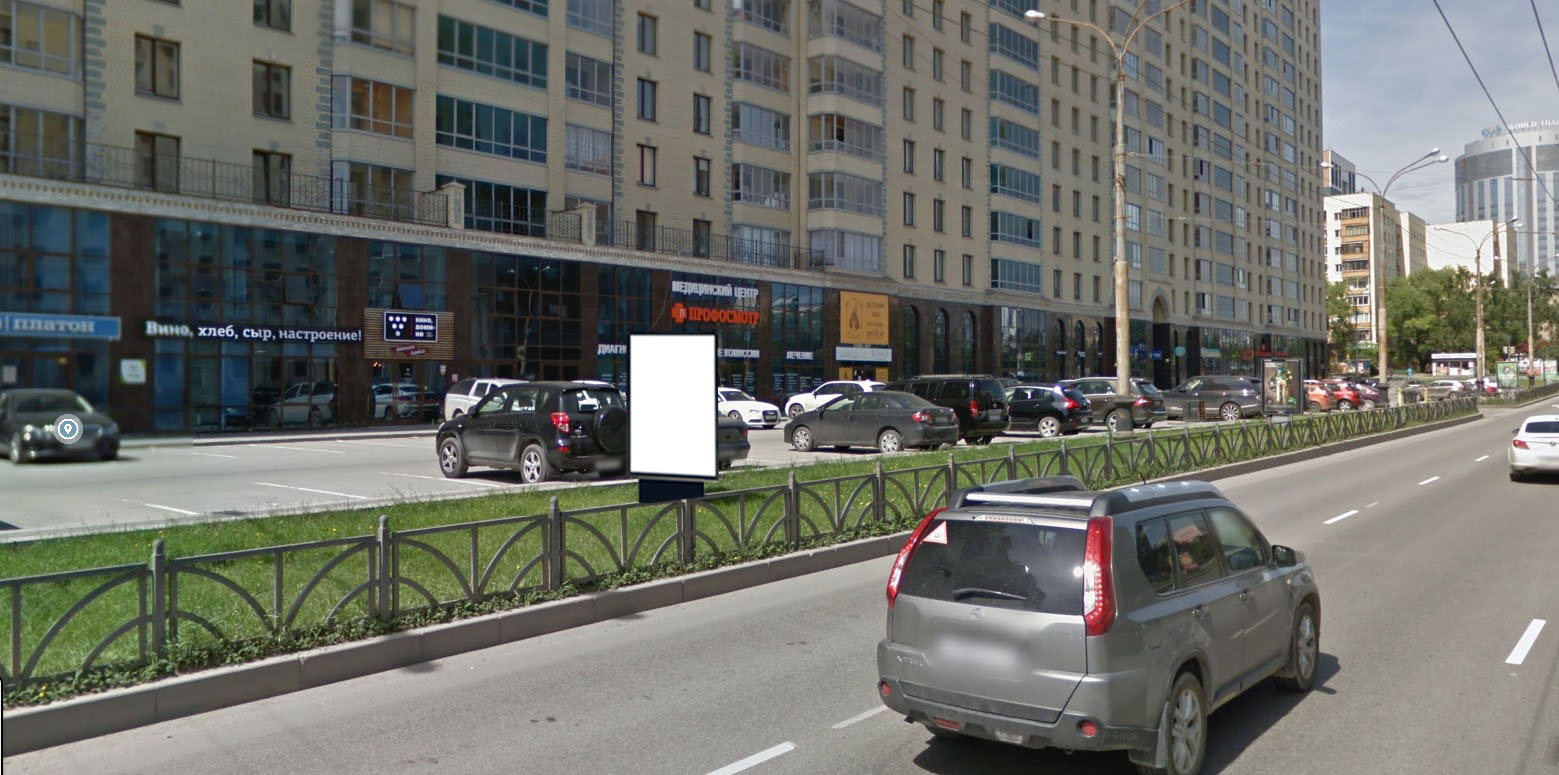 Код местаАдресТип*ВидПлощадь информационных полей, кв. мРазмеры, м (высота, ширина)Количество сторон1249ул. Белинского, 86 (позиция № 4)1Сити-формат4,321,8х1,22